The following is the list of prayers which must be memorized and the grade level at which students should know them. Parents, who have the primary God-given responsibility to teach and model the faith to their children, should be praying these daily with them. 1​st Grade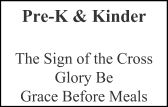 The Sign of the CrossThe Our FatherThe Hail MaryGlory Be    Grace Before Meals2​nd ​GradeAll the above from 1​st grade andGuardian Angel prayerThe Act of ContritionGloria (from the Mass)3​rd​ GradeAll the above from 1​st and 2​nd grades andMorning OfferingApostles’ Creed4​th GradeAll the above from 1​st, 2​nd, and 3​rd grades andHail Holy QueenPrayer to the Holy SpiritJoyful Mysteries5​th GradeAll the above from 1​st, 2​nd, 3​rd,  and 4​th  grades andSorrowful MysteriesGlorious MysteriesLuminous Mysteries6​th GradeAll the above from 1​st, 2​nd, 3​rd, 4​th, and 5​th grades andThe MemorareAll Prayers of the Mass7​th & 8​th​ Grade​sStudents should be ​proficient​ at all above prayers.  ​​By the end of 8​th Grade, students should also know the following: The Trinity, The Seven Sacraments, Great Commandment, Ten Commandments, Holy Days, Seasons of the Liturgical Calendar and their Colors, Beatitudes, Moral Virtues, Theological Virtues, Corporal Works of Mercy, Spiritual Works of Mercy, Gifts of the Holy Spirit, Fruits of the Holy Spirit and the Precepts of the Catholic Church.